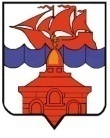 	РОССИЙСКАЯ  ФЕДЕРАЦИЯ	КРАСНОЯРСКИЙ КРАЙТАЙМЫРСКИЙ ДОЛГАНО-НЕНЕЦКИЙ МУНИЦИПАЛЬНЫЙ РАЙОНХАТАНГСКИЙ СЕЛЬСКИЙ СОВЕТ ДЕПУТАТОВРЕШЕНИЕ2 октября 2015 года                                                                                                      № 211-РСО внесении изменений в Устав сельского поселения Хатанга в первом чтении и назначении публичных слушаний	Рассмотрев протест прокуратуры Таймырского Долгано-Ненецкого муниципального района от 11.09.2015 № 13-7/3-11-2015, в целях приведения Устава сельского поселения Хатанга в соответствие с Федеральным законом «Об общих принципах организации местного самоуправления в Российской Федерации» от 06.10.2003 № 131-ФЗ (в редакции по состоянию на 29.06.2015), руководствуясь ст. 77 Устава сельского поселения Хатанга, Хатангский сельский Совет депутатовРЕШИЛ:1. Принять в первом чтении следующие изменения и дополнения в Устав сельского поселения Хатанга, утверждённый Решением Совета сельского поселения Хатанга от 27.12.2005 № 29-РС (в редакции Решений Хатангского сельского Совета депутатов от 30.10.2006  № 67-РС, от 14.04.2007 № 100-РС, от 28.03.2008 № 161-РС, от 01.06.2009 № 55-РС, от 02.11.2009 № 66-РС, от 19.07.2010 № 120-РС, от 02.11.2010 № 130-РС и от 29.03.2011 № 163-РС, от 23.12.2011 № 05-РС, от 29.06.2012 № 40-РС, от 22.12.2012 № 61-РС, от 20.05.2013 № 85-РС, от 24.12.2013 № 120-РС, от 25.11.2014 №166-РС, от 11.08.2015 № 210-РС) и зарегистрированный Главным управлением Министерства юстиции Российской Федерации по Сибирскому федеральному округу 30 января 2006 года № RU 845013022006001:  1) пункт 14 части 1  статьи 7 изложить в следующей редакции:«14) обеспечение условий для развития на территории поселения физической культуры, школьного спорта и массового спорта, организация проведения официальных физкультурно-оздоровительных и спортивных мероприятий поселения;»;   2) пункт 38 части 1  статьи 7 изложить в следующей редакции:«38) Оказание поддержки гражданам и их объединениям, участвующим в охране общественного порядка, создание условий для деятельности народных дружин;»;  3) пункт 4 части 5 статьи 18 дополнить словами «, за исключением случаев, если в соответствии со статьей 13 Федерального закона от 6 октября 2003 года № 131-ФЗ «Об общих принципах организации местного самоуправления в Российской Федерации» для преобразования муниципального образования требуется получение согласия населения муниципального образования, выраженного путем голосования либо на сходах граждан.»;4) в статье 75 слова «статьей 36» исключить.           2. Назначить публичные слушания по внесению изменений в Устав сельского поселения Хатанга на  30 октября 2015 года.   3. Публичные слушания провести 30 октября 2015 года в 15 часов 00 минут в актовом зале администрации сельского поселения Хатанга по адресу: с. Хатанга, ул. Советская, д. 23А, под председательством Главы сельского поселения Хатанга в порядке, предусмотренном Положением о публичных слушаниях в муниципальном образовании «Сельское поселение Хатанга», утверждённым Решением Совета сельского поселения Хатанга от 12.11.2005 № 08-РС.   4. Письменные замечания и предложения к проекту изменений в Устав заинтересованным лицам направлять по адресу: с. Хатанга, ул. Советская, д. 23А, кабинет 13. Информацию о регламенте и результатах проведения публичных слушаниях предоставлять по телефону 2-15-93.	5. В срок до 5 ноября 2015 года оформить проект решения о внесении изменений в Устав с учётом рекомендаций публичных слушаний и внести его на рассмотрение депутатам во втором чтении на следующую сессию Хатангского сельского Совета депутатов. 	6. Решение вступает в силу со дня его официального опубликования.   Глава сельского поселения Хатанга                                                               А. В. Кулешов